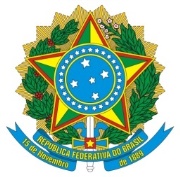 MINISTÉRIO DA EDUCAÇÃOSECRETARIA DE EDUCAÇÃO PROFISSIONAL E TECNOLÓGICAINSTITUTO FEDERAL DE EDUCAÇÃO, CIÊNCIA E TECNOLOGIA DE MINAS GERAISGABINETE DO REITORAvenida Professor Mário Werneck, 2590, Bairro Buritis - Belo Horizonte – MG - Cep: 30.575-180(31) 2513-5225 e-mail: nit@ifmg.edu.br – www.ifmg.edu.brEDITAL 80/2018 – ANEXO III - CRONOGRAMACHAMADA PÚBLICA Nº 02 DE 08 DE NOVEMBRO DE 2018 PARA SELEÇÃO DE BOLSISTA PARA ATUAÇÃO NO NÚCLEO DE INOVAÇÃO TECNOLÓGICA DO IFMGOBS.: Marque com um X nas células para preencher o Cronograma. ItemATIVIDADE A SER DESENVOLVIDAMÊSMÊSMÊSMÊSMÊSMÊSMÊSMÊSMÊSMÊS1233456789101112010203040506070809